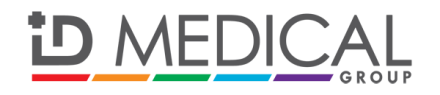 PRESS RELEASEFor immediate release: 18 July 2013ID Medical awarded Government Procurement Service Framework Agreement RM1570 for the supply of locum doctors including locum GPsThe platform is set for ID Medical to continue providing quality and innovative recruitment solutions to the NHS.  It is confirmed by the Government Procurement Service (GPS) that ID Medical has been officially appointed as a supplier on their new Framework Agreement for locum doctors (including Locum GPs).GPS, formerly Buying Solutions, is an executive agency of the Cabinet Office and is the delivery arm of Government Procurement. Its priority is to provide procurement savings for central government, health and the wider public sector, an area where ID Medical set the standard with its market leading recruitment strategies. The Framework Agreement is for the provision of hospital medical locum doctors providing coverage against 140 locum grade and specialty group combinations including the new training grades.Deenu Patel managing director at ID Medical responded “Being awarded the GPS Framework Agreement once again means that we have the opportunity to continue to supply some of our c.45,000 ID Medical registered locum doctors into NHS hospitals and surgeries.  ID Medical currently holds preferred supplier contracts with the majority of NHS Hospitals and serves these Trusts with all grade level permanent and locum doctors, spanning supply of specialities such as Anaesthesia, Dentistry, Emergency Medicine, General Practice, Medicine, Obstetrics and Gynaecology, Paediatrics, Pathology, Psychiatry, Radiology and Surgery.This announcement means ID Medical clients can continue to receive the highest levels of service they have been accustomed to, underpinned with unrivalled quality and governance standards.I am delighted that ID Medical continues to be recognised for its highly skilled medical locums and robust levels of clinical governance. ID Medical also has the opportunity to demonstrate to Trusts our transformation services to provide various cost efficient solutions.Having also opened an operational office in central London, we look forward to extending our innovative workflow solutions and methodologies to new clients in London, as well as across the UK.”   ENDSAbout ID MedicalAward-winning, multi-discipline healthcare recruiter ID Medical was formed in 2002 and is a superior quality supplier of locum doctors, nurses, allied health professionals and clerical staff to over 90% of NHS hospitals and private medical sector organisations.From its headquarters in Milton Keynes as well as its central London office, ID Medical provides practical, cost-effective and innovative workforce solutions, supplying more than 3 million hours to the NHS per annum. Crown Commercial Service (CCS), HealthTrust Europe (HTE) and London Procurement Partnership (LPP) framework approved, ID Medical supplies medical staff into over 38,000 available shifts per month in hospitals nationwide.Within each of its professional divisions, the workforce solutions provider has dedicated client and candidate teams covering the multitude of medical specialties and roles to ensure every valued customer receives its premier level service, ultimately ensuring patients are always put first. Further to this, ID Medical School was launched in 2014 to offer candidates Continuing Professional Development accredited courses and workshops to enhance their medical careers.Since its foundation, the company has earned itself industry-wide accreditation and success with an amounting collection of accolades. These include the Recruiter FAST 50, Real Business Hot 100, Recruitment International Top 250 and The Sunday Times Virgin Fast Track 100. Most notably, through an abiding focus on employee satisfaction, ID Medical was crowned Recruitment International’s ‘Best Recruitment Company to Work for 2013’ and made its debut in The Sunday Times Best Companies to Work for 2014 at list position 33. ID Medical is delighted that for the second year running it features in The Sunday Times Best Companies to Work for 2015.For more information please visit our website at www.id-medical.com, view our Facebook page or follow us on Twitter @IDMedical.For further information on ID Medical please contact:Caryn Cooperhead of marketing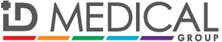 ID MEDICAL - ID House - 1 Mill Square - Wolverton Mill South - Milton Keynes - MK12 5ZD
t: +44 (0) 1908 555 498   f: +44 (0)1908 552 825w: id-medical.com       e: caryn.cooper@id-medical.com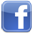 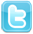 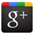 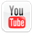 